SASVIYA Exercise Forecasting(3/30/2020)Sources James Harroun, Ron FreezeEnterprise Systems, Sam M. Walton College of Business, University of Arkansas, FayettevilleSAS® VIYA 8.2 Release V03 Copyright © 2018 For educational uses only - adapted from sources with permission.  No part of this publication may be reproduced, stored in a retrieval system, or transmitted, in any form or by any means, electronic, mechanical, photocopying, or otherwise, without the prior written permission from the author/presenter.This tutorial walks you through features and functions of SAS Viya (Visual Analytics). As you work through this tutorial, you will create three views in a SAS Viya Report. The steps you'll take is based on a Dillards data set extracted from the University of Arkansas Enterprise System group in the Information Systems Department. The workbook is based on an investigation of the top revenue generation based on: 1) Zip codes – top 10, 2) States – geographic view and 3) Geographic view by state and zip code. NOTE: Use of this tutorial requires registration with Enterprise Systems at the University of Arkansas (https://walton.uark.edu/enterprise/) the data used during this workshop is extracted using the file “WCOB_Dillards Data Extraction-TUNtoExcel-KPIs.pdf” (available on the Enterprise Systems website) and should not be downloaded to your personal drives. The file should remain on the Remote Desktop S: drive provided by the University of Arkansas. This is due to our agreement with the data providers.ESTIMATED COMPLETION TIME: 20-40 minutesHere's the story...Suppose you are an employee for a large retail chain. You have just been hired as an area sales manager and are interested in understanding the sales for your area as well as other areas of the company. You are interested in visualization of the Sales value of the Top 10 Zip Codes, a visualization of the sales by states and a visualization of Sales by Zip code in the states for which you are responsible.You'll use SAS Viya to build: 1) a column chart of the top 10 Zip Codes, 2) a geographic view by state and 3) a geographic view by Zip Code of your area (Arkansas, Kansas, Missouri and Oklahoma). Create Interactive Decision Support Visualizations and Analyses using SAS Visual Analytics on SAS ViyaConnect to your dataThe following section is duplicated from the Pre-Conference Preparation.docx document for connecting to your data. The end result is a report file that has the data already identified for this tutorial. If this has been accomplished, please skip to Top 10 Zip Codes. The file you will need is from the extraction file mentioned above and should have been named WCOB_DillardsTUN-Export-KPIs.xlsx. 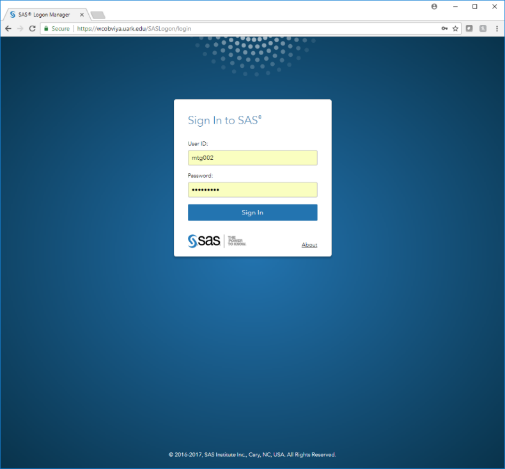 Verify SAS Viya AccessSAS VIYA is accessible from any web browser, but Google Chrome is recommended. For ease, open Google Chrome in the VMware virtual desktop available on the Walton College Enterprise Systems. Use the link to get to SAS Studio: https://viya.walton.uark.edu Use the university provided credentials to log on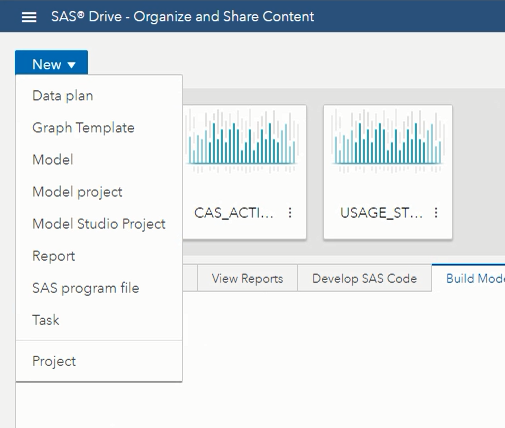 Select New -> Report in the upper left corner of the screen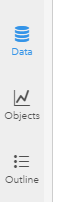 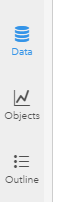 Select DataSelect “Import”Navigate to your Local File or through the Documents Directory to locate WCOB_DillardsTUN-Export-KPIs.xlsx file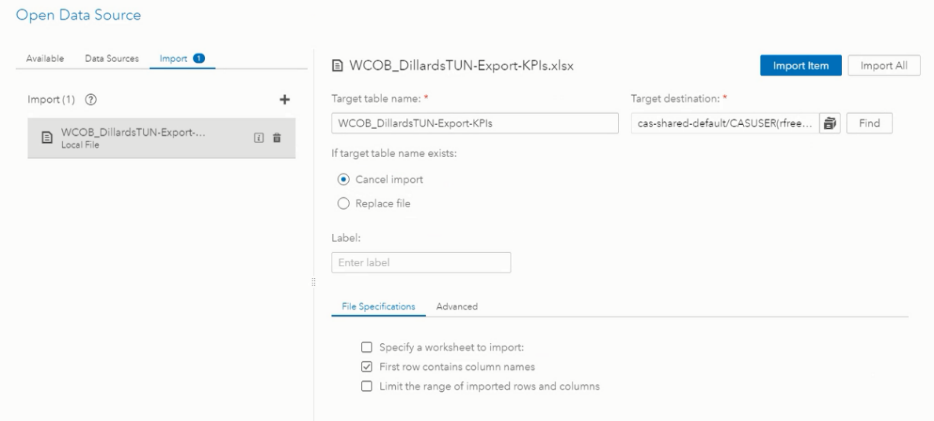 Click on your file and then select your Target destination (this should be your CASUSER directory)Select Import Item and then OK You now see the Category – Measure – Aggregated Measure available in the left navigation pane from your Dillard’s data source 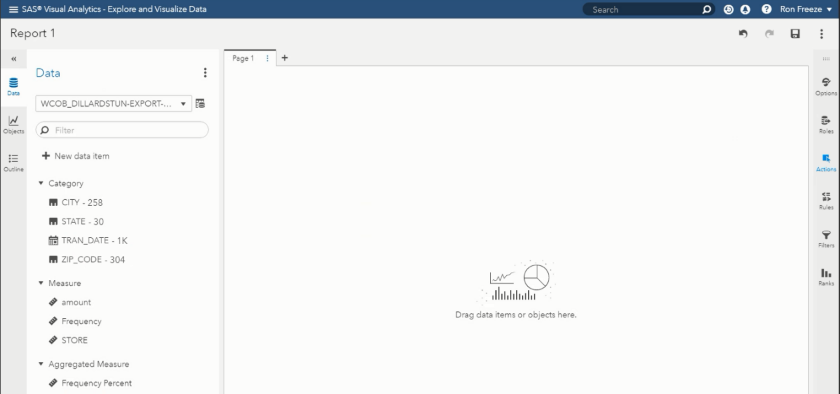 To save your Report – Select Save in the upper right hand cornerThe default should be your CAS folder labeled My FolderName the file (WCOB_DillardsTUN-KPI-VA14) and select SaveThe SAS VIYA project can now be opened at any time and reviewed or updatedControls & HistogramThe data elements in the Dillards data set are separated into groups based on measurement level and intended use. On the left you will see the Dillards data you uploaded has been grouped into two basic divisions: Category  and Measure. Take a look at the information provided next to the Category items; this number indicates the number of distinct class levels. Let’s begin by building an automatic visualization using all the columns in the data. 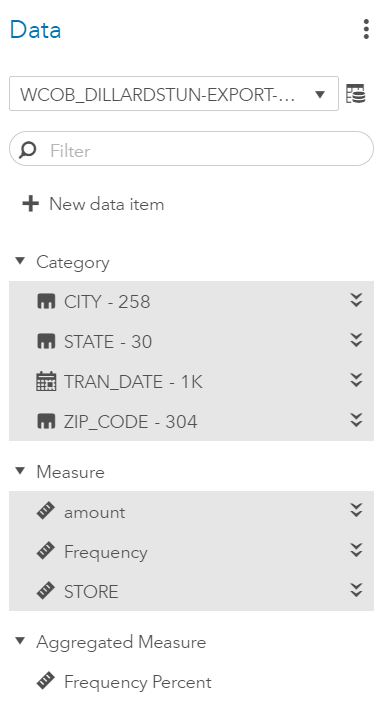 Left-click CITYLeft-click all the Category and Measure items Drag all the data items onto the blank canvas on the right. The auto-charting function of SAS Visual Analytics on SAS Viya has determined a table object is the best way to represent the data you selected. The table you just created shows a rectangular representation of source data. Let’s turn this into an interactive decision support tool that changes based on user input. 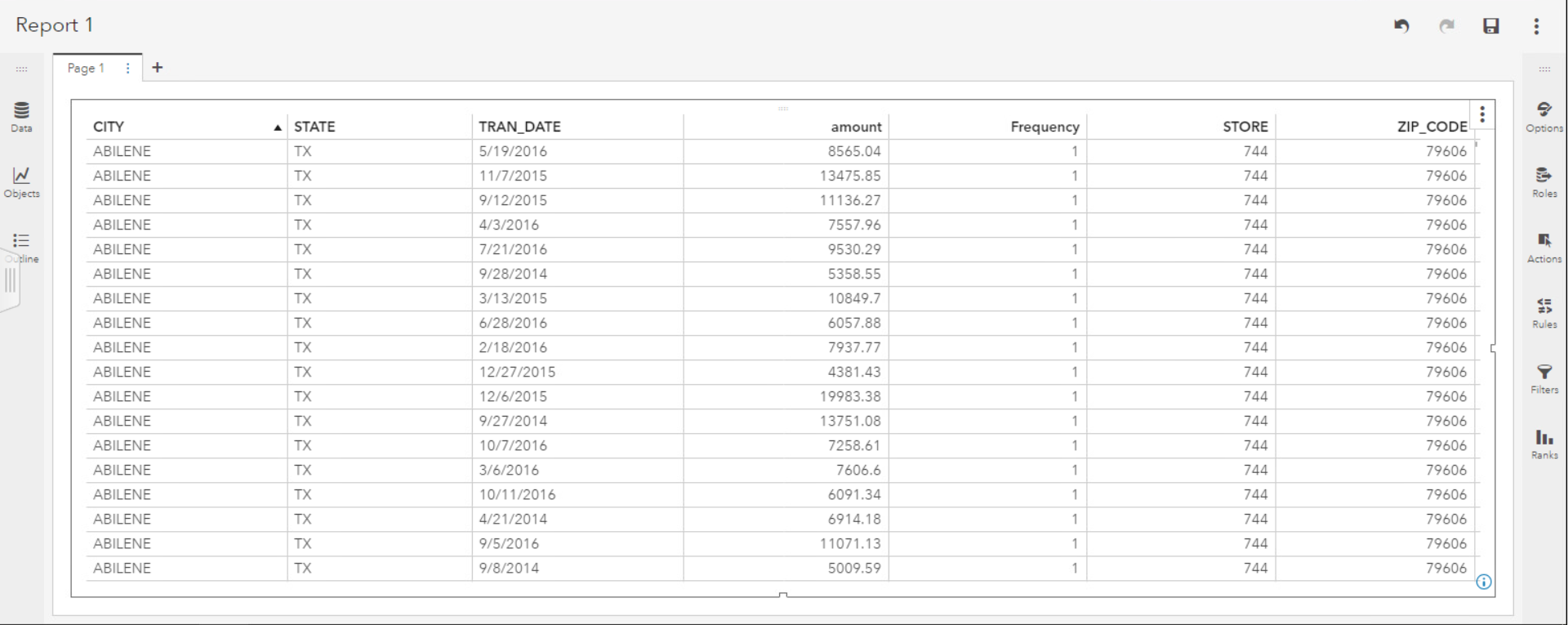 User Inputs 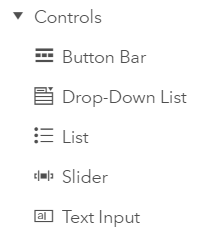 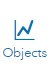 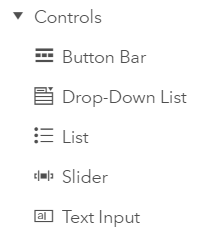 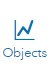 Click the objects icon on the left pane and Scroll down until you find the controls section.Drag a Slider to the upper left of the report below the report name. Placing the slider in this position makes it a report prompt that filters all report contents. Drag a Drop-Down List to the right of the slider 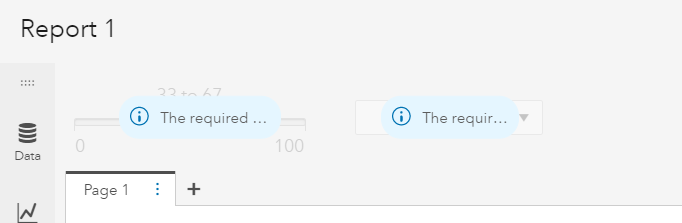 You have created another report prompt that controls displayed content. The report prompts indicate they are ready to accept input data elements.Let’s assign TRAN_DATE to the slider and STATE to the drop-down list.Click Data to redisplay the available data elements. Drag and drop TRAN_DATE on the sliderDrag and drop / STATE on the drop-down list You have successfully created two interactive filters that allow all report content to be displayed following the selected data at the top of the report. Drag the arrows on the slider and click on the drop-down arrow in the drop-down box to select a date range and a state of your choice. Select the date range of 10/17/2015-10/17/2016 for the slider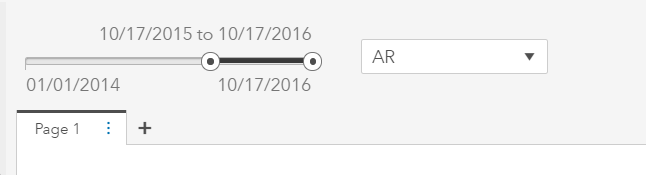 Select the state AR for the drop-downNotice that all content in the table below has been subset to the selected date range and state. If you would like to create a custom date endpoint, click the slider endpoints to choose a date from a calendar pop-up. Control-click columns of the table to sort the columns to your liking. Left-click the floppy diskette icon in the top right to save your report.Double click Page 1 and rename the page Table AnalysisHistogramNow let’s create a Histogram of our selected data. Click the + to the right of Table Analysis to add a new page to the report. Double-click Page 2 and rename the page Histogram. Click Data to display the available data elements. Drag and drop amount to the canvas. 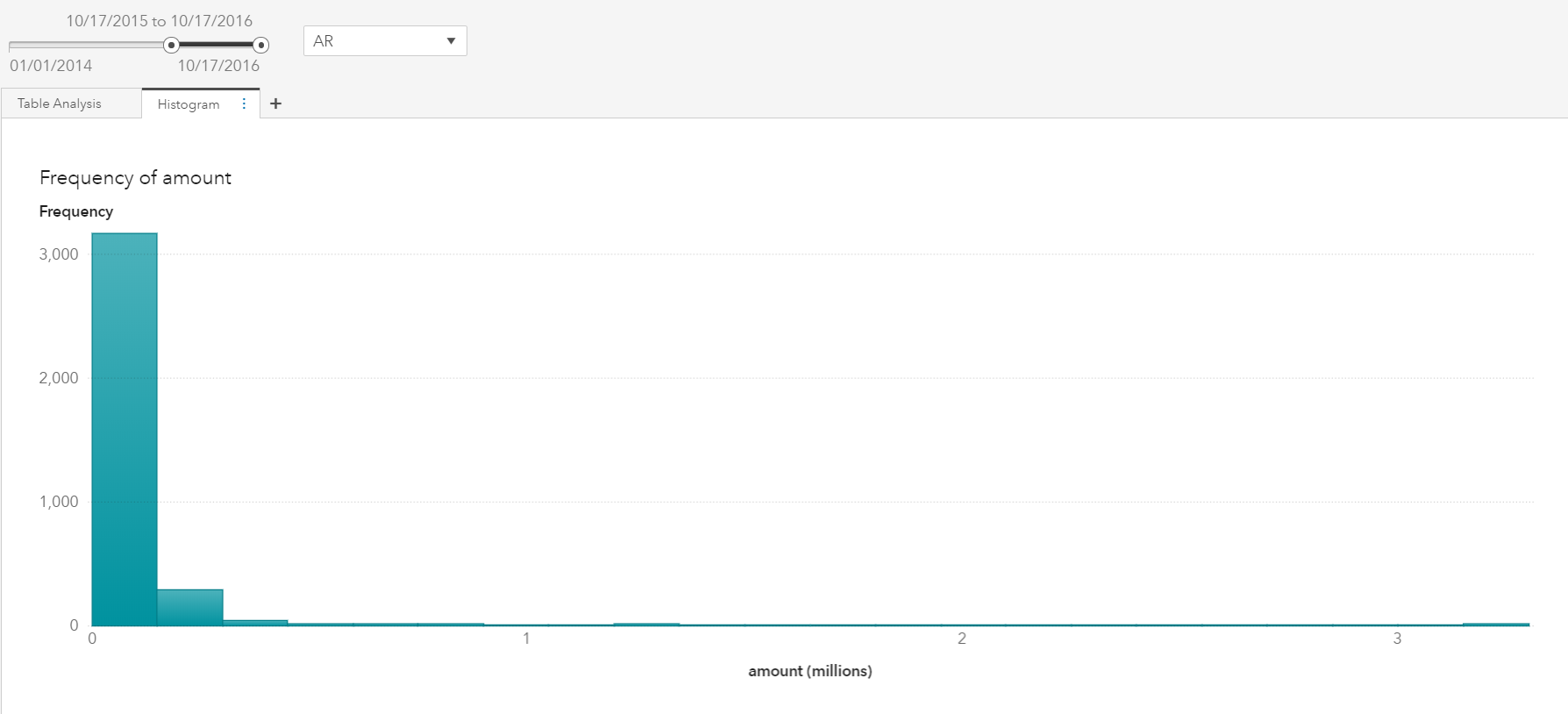 Because amount is a measure, SAS Visual Analytics automatically represents the data as a histogram. Because the report is a subset of the values selected at the top of the report, your results might not match the screen capture. Change your slider and drop-down selections and you will see the histogram values change as well. The histogram automatically bins the Amount values based on the range of the data. Hover over the bins to view the endpoints of the most frequent purchase amounts.It would be helpful to view the amount values in the histogram with a greater number of bins.Click your histogram to surround it with a dark line and ensure it is the selected visualization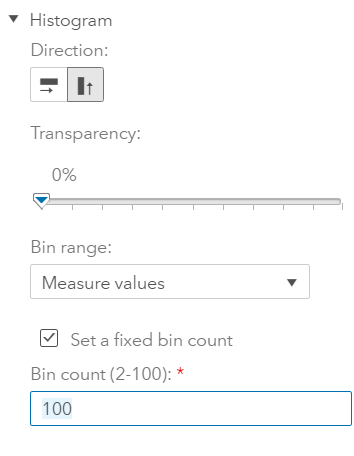 On the right pane, click the Options icon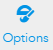 Scroll down to the Histogram sectionFrom the Bin Range drop-down select Measure valuesPlace a check mark in the box to the left of Set a fixed bin countEnter 100 into the Bin count (2-100): fieldPress EnterNotice the histogram has changed and it is easier to interpret the values at the lower end of the scale.Bar Chart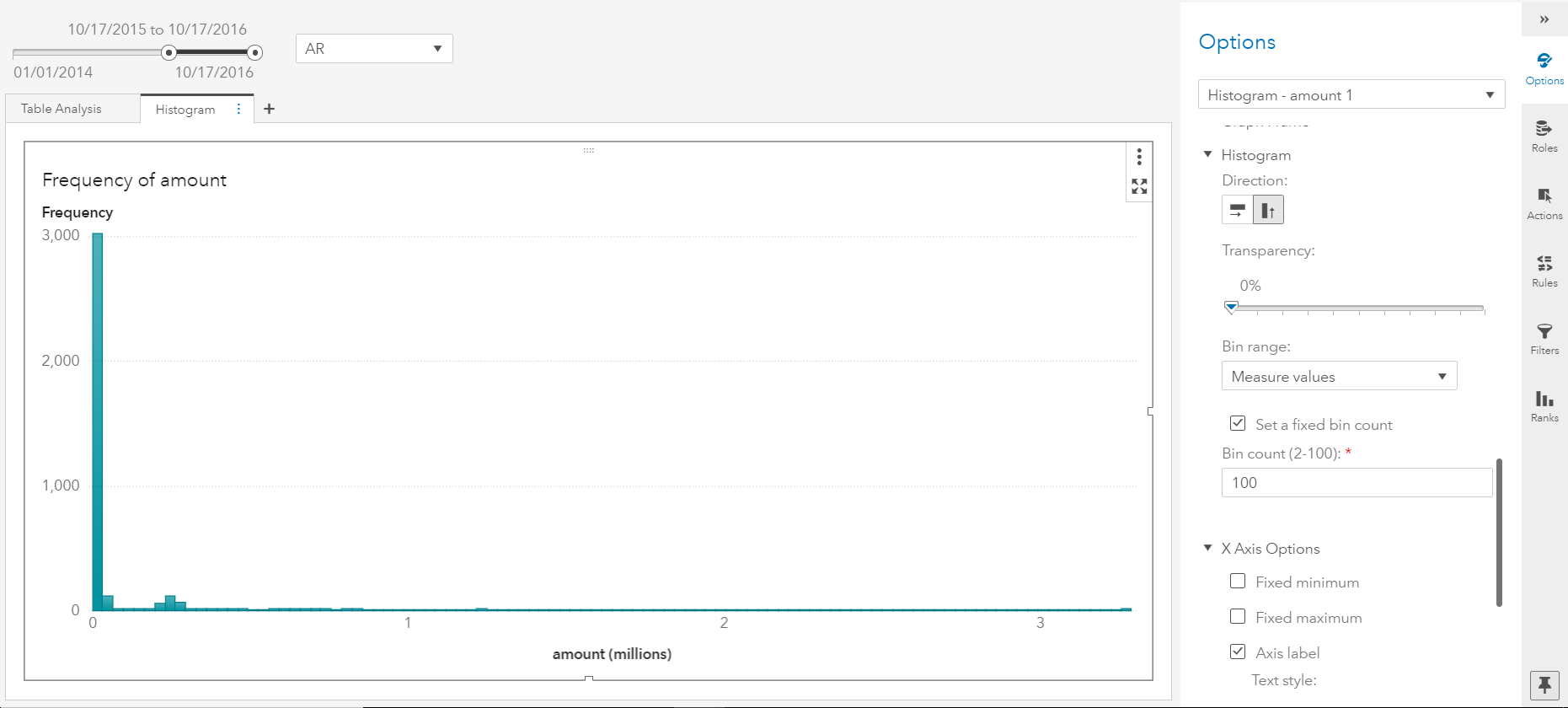 The histogram gives a good understanding of the frequency of amounts reported based on the date range and state selected to filter the report. It would also be useful to understand the amount, but it might be a good idea to view total sales by transaction date, so let’s create a bar chart that views the sum of amount across time. Move the right pane out of the way by clicking the right facing arrows  to minimize it. 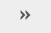 Click the + to the right of Histogram to create a new page. Double-click Page 3 and rename the page Bar Chart. Left-click the Objects icon on the left pane and scroll down to find Bar Chart. Drag and drop the Bar Chart onto the canvas. On the right pane, left-click Roles, Left-click + Add below Measure, and select amountLeft-click + Add below Category and select TRAN_DATE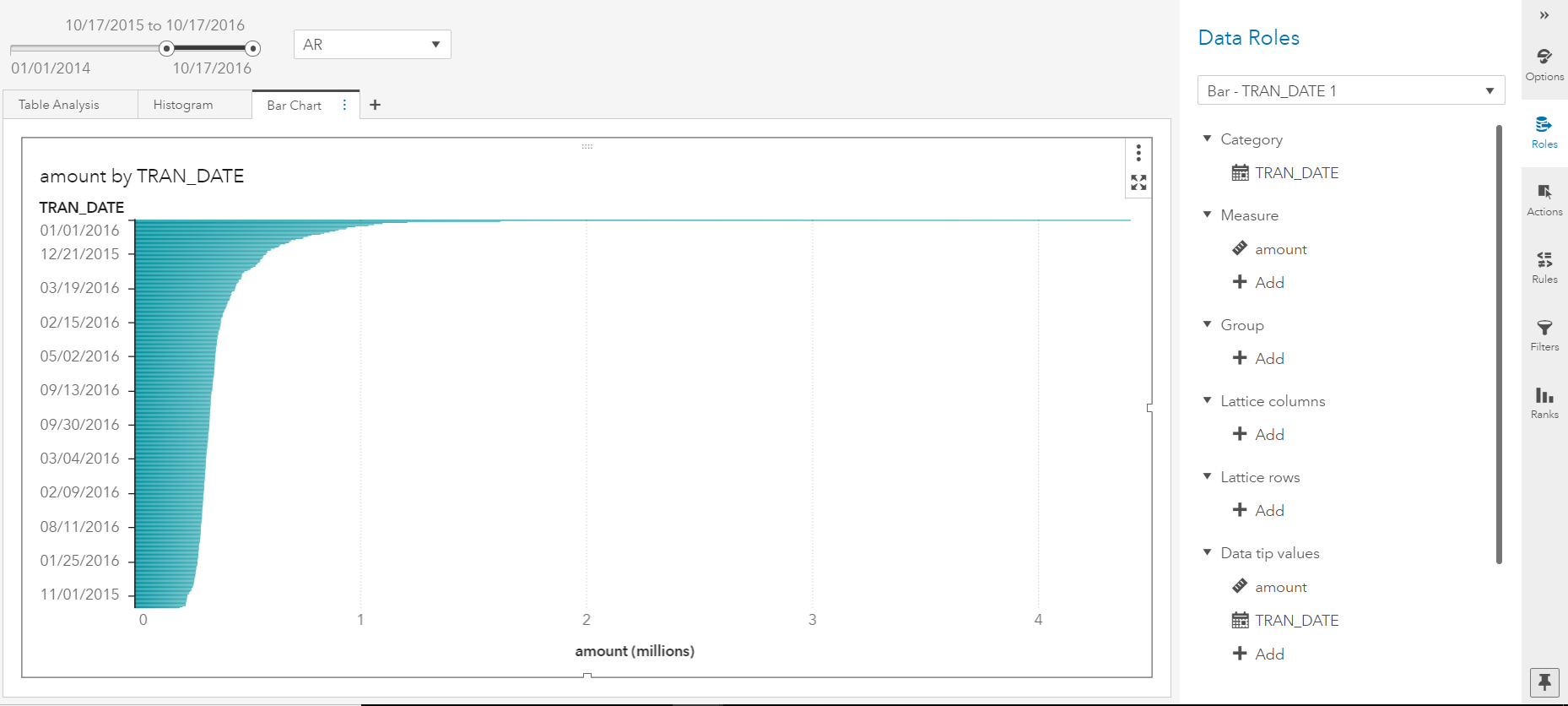 Notice the bar chart is horizontal and the bars are sorted by descending order of frequency. We need to change this to a vertical bar and place the bars in date order.Click the Options icon on the right pane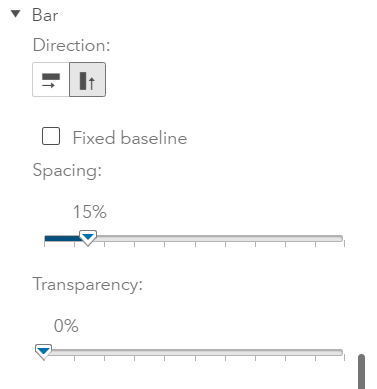 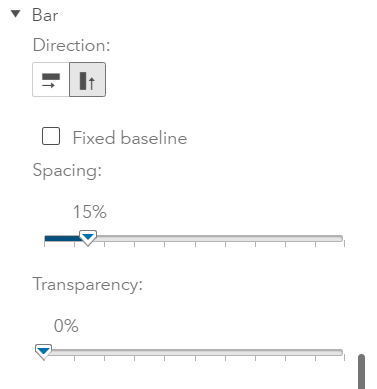 Scroll down to the section titled Bar and choose the vertical iconTo sort the bar chart by TRANS_DATE, right-click TRANS_DATE at the bottom of the bar chartSelect Sort > TRAN_DATE: Ascending 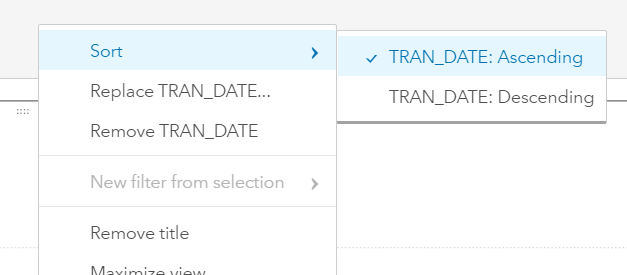 The bar chart will now be arranged by TRANS_DATE on the horizontal axis. Move the right pane out of the way by clicking the right facing arrows . Hover over the peaks in the bar chart to see the dates with the highest total sales. Do you notice anything interesting about these dates?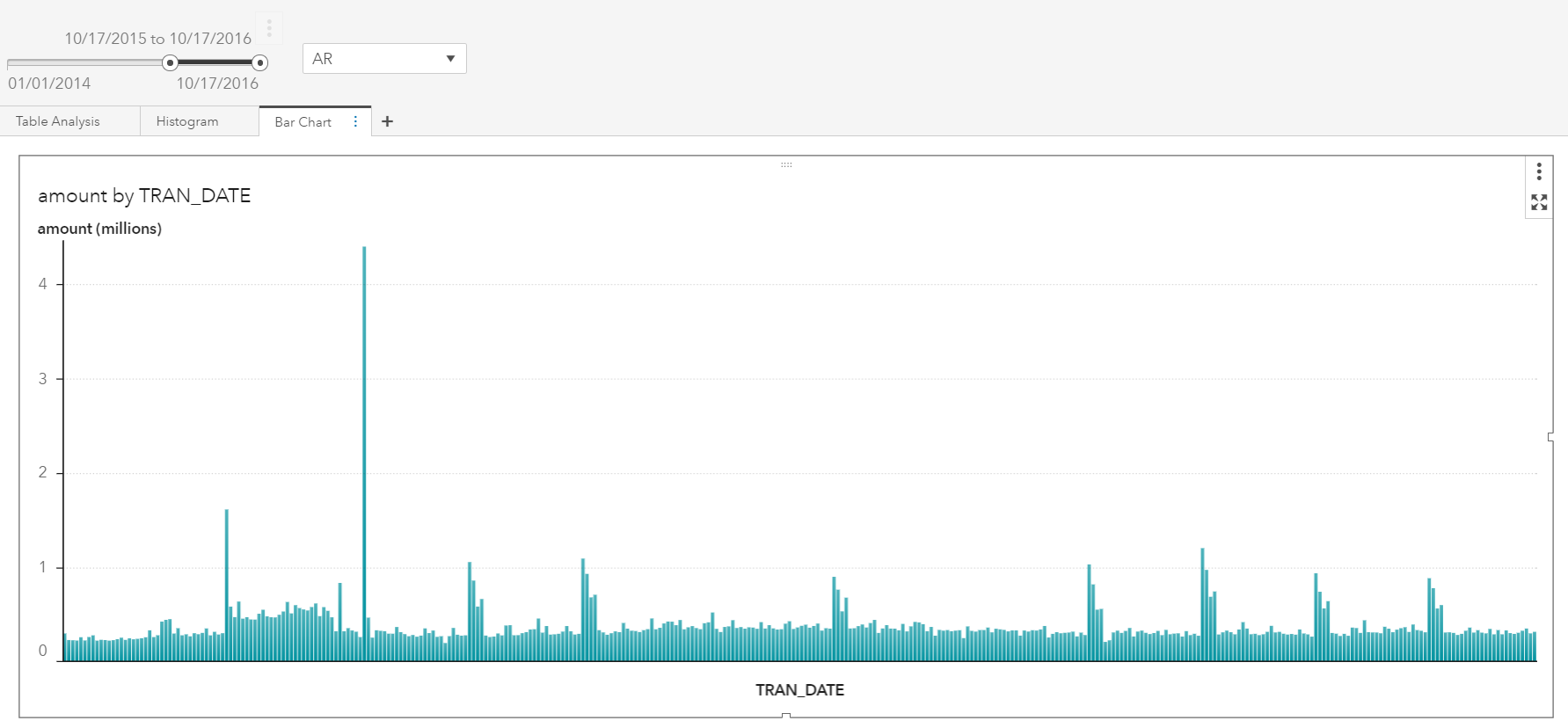 Box PlotThe bar chart gives us a good understanding of how total sales have cycled over time. Let’s create summary statistics to understand averages and quartiles. Click the + to the right of Bar Chart to create a new page Rename the page Box PlotLeft-click the Objects icon on the left pane and scroll down to find Box PlotDrag and drop the Box Plot onto the canvas. On the right pane, left-click RolesLeft-click + Add below Measure, and select amountLeft-click + Add below Category and select ZIP_CODE. 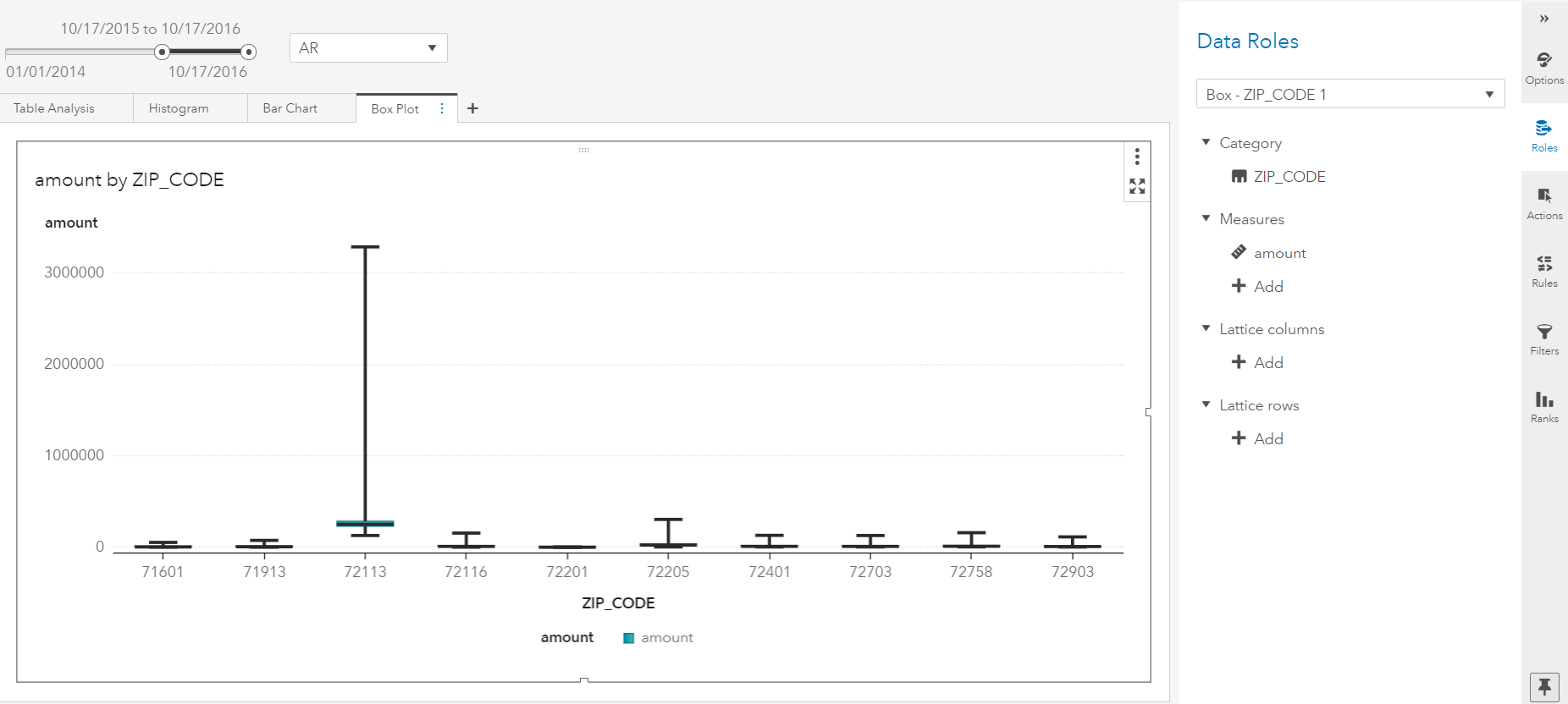 Notice the box plot is difficult to understand because outliers are included and should be filtered out.Click the Options icon on the right paneScroll to the Box Plot section and select Ignore Outliers from the Outliers: drop-down listPlace a check mark in the box to the right of AveragesLeft-click the four arrows  in the upper right of the box plot to maximize the box plot and display the summary statistics.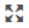 Click the four arrows  to restore the box plot visualization. 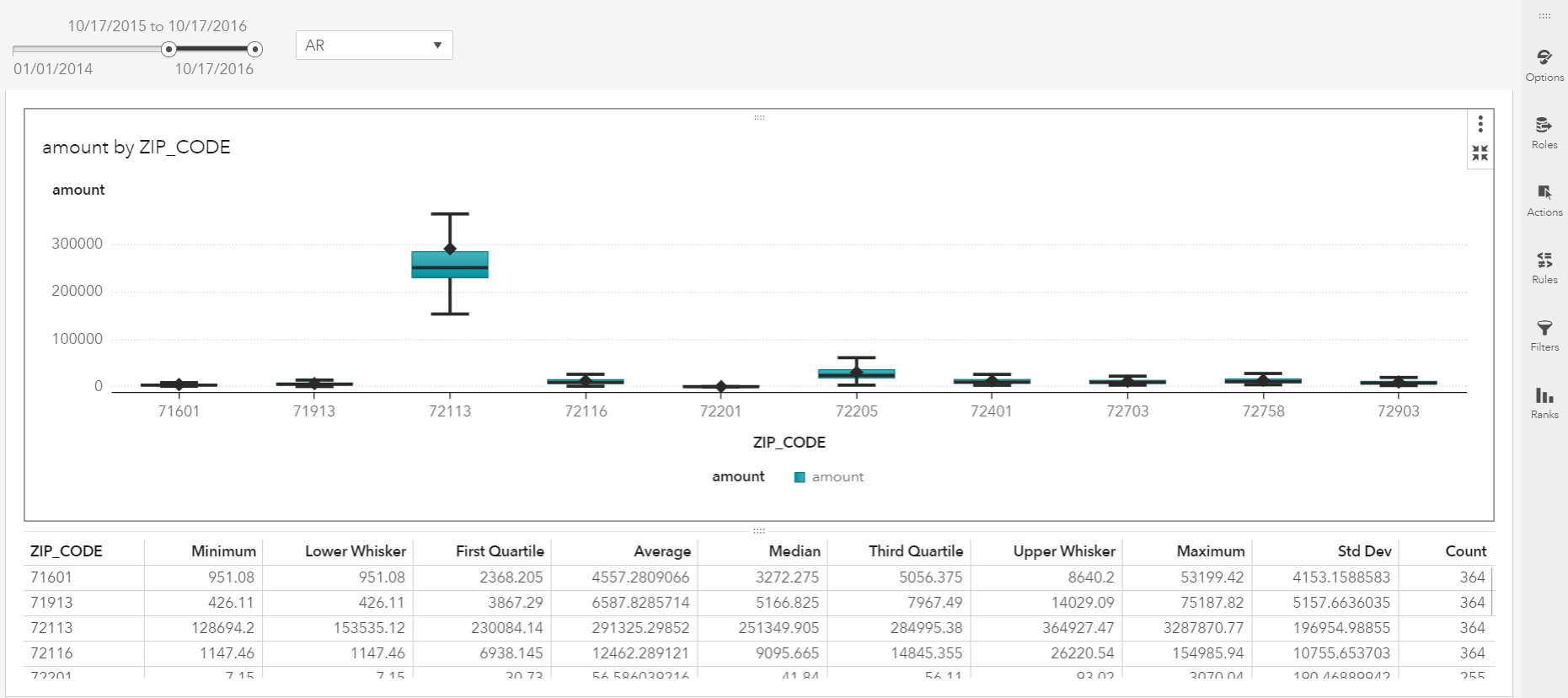 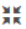 GeoMap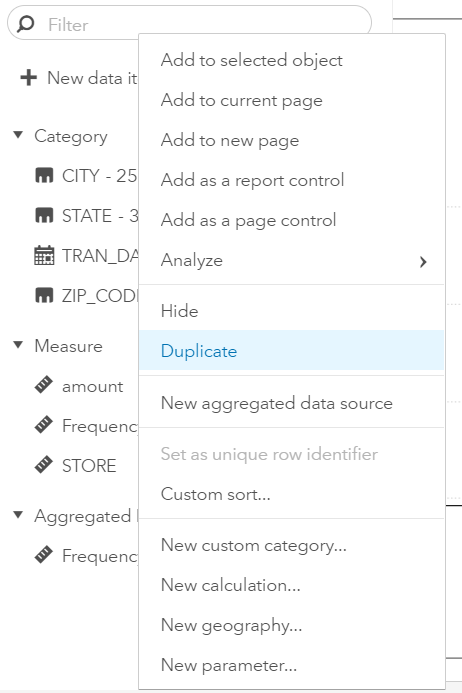 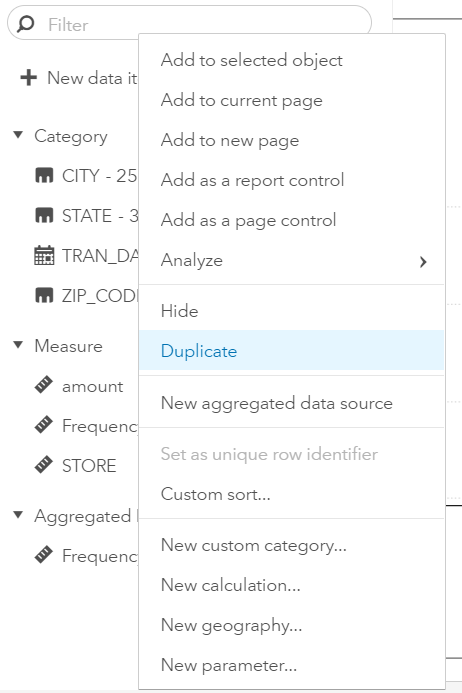 It would be helpful to view the geographic information in map form. While the box plot is convenient, there might be a better way to visually represent data such as STATE and ZIP_CODE using geographic visualizations. Let’s duplicate these data elements and specify they are to be used in geographic contexts. Click the + to the right of Box Plot to create a new page Double-click Page 5 and rename the page GeoMapClick Data to display the available data elementsRight-click the STATE variableLeft-click DuplicateYou have just created a duplicate data element named STATE (1) in the report. Let’s modify this data element to suit our needs by modifying the metadata properties of the data element. Left-click the two vertical arrows  to the right of STATE (1)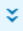 In the Name: field enter STATE_GEO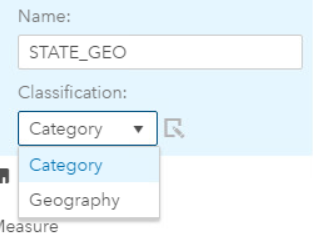 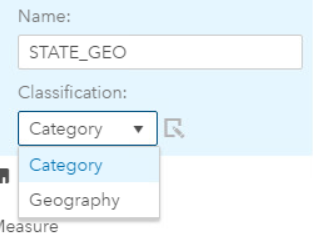 Left-click the drop-down arrow below Classification: and select GeographyAn Edit Geography Item dialog appears to facilitate quick and easy geographic data assignment. There are several pre-loaded geographic metadata assignments that allow you to quickly represent data elements as geographic features. SAS Visual Analytics contains pre-loaded state names and abbreviations. From the table object on the canvas, we see state abbreviations are contained in the base data. 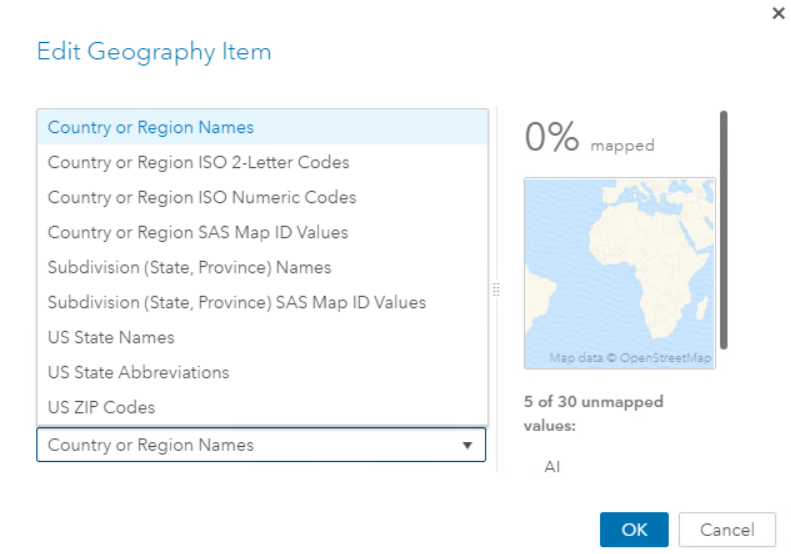 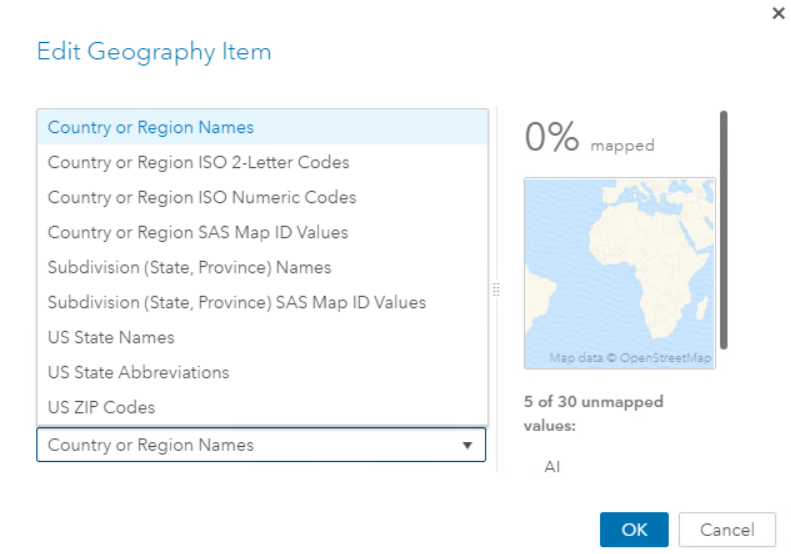 In the Edit Geography Item dialog box, click the triangle in the Name or code context: drop-downSelect US State Abbreviations.The Edit Geography Item dialog displays a preview of the new metadata representation. In this examplle, the data items have mapped 97% successfully and there is one problematic STATE value U. This information can be sent later to our data stewards for validation and clean-up. 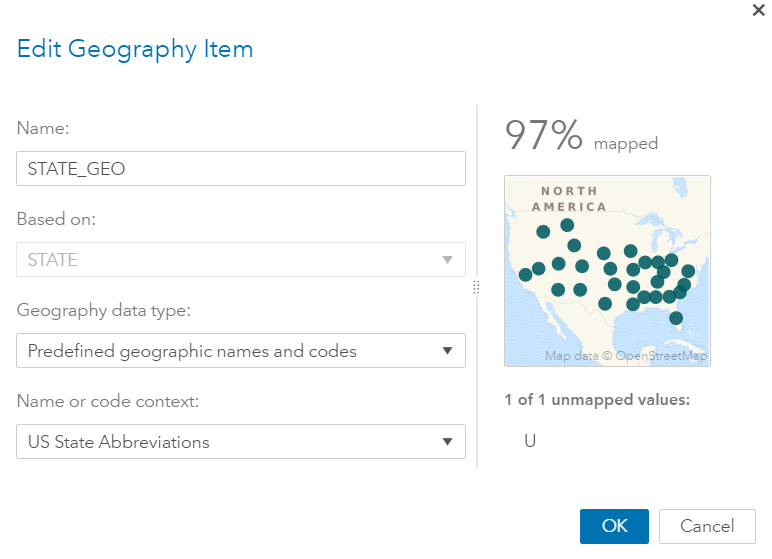 Left-click OK to close the Edit Geography Item dialog.On the left, under the Data pane, you will see you have a new section available: Geography:. You will see your new data element STATE_GEO. Let’s prepare the ZIP_CODE data item in a similar manner. 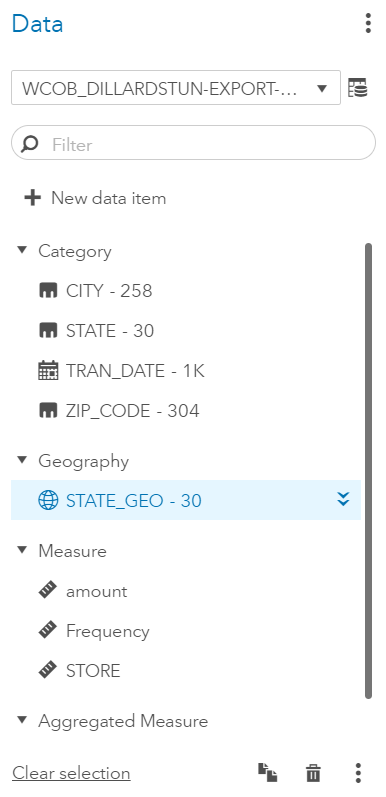 Click Data to display the available data elementsRight-click the two vertical arrows  to the right of ZIP_CODE and Left-click Duplicate.You have just created a duplicate data element named ZIP_CODE (1) in the report. Let’s modify this data element to suit our needs.Left-click the two vertical arrows to the right of ZIP_CODE (1)In the Name: field enter ZIP_CODE_GEOLeft-click the drop-down arrow below Classification: and select Geography. The Edit Geography Item dialog box appears to facilitate quick and easy geographic data assignment. There are several pre-loaded geographic metadata assignments that allow you to quickly represent data elements as geographic features. 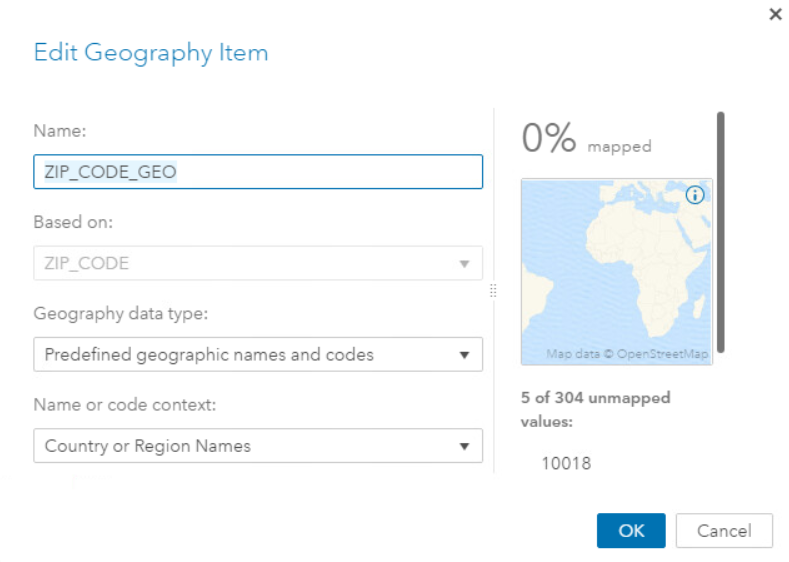 SAS Visual Analytics contains pre-loaded state names and abbreviations. From the table object on the canvas, we see state abbreviations are contained in the base data. In the Edit Geography Item dialog box find the Name or code context: drop-down. 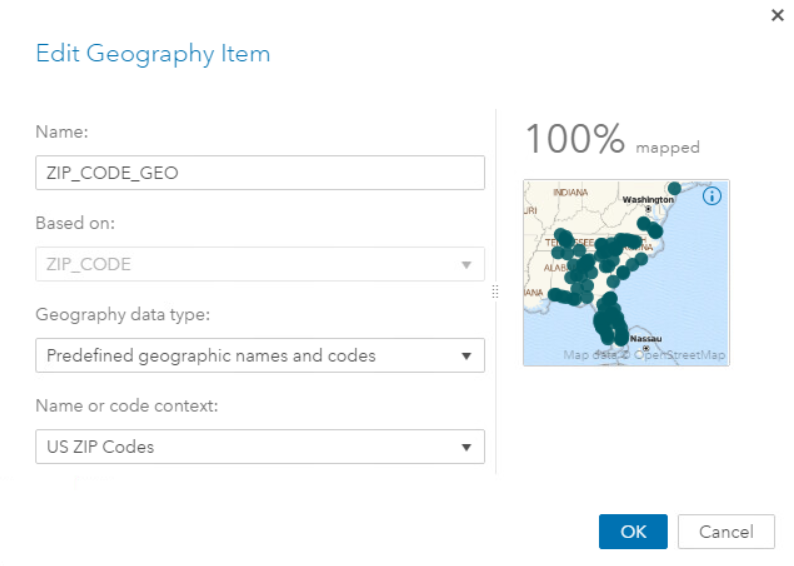 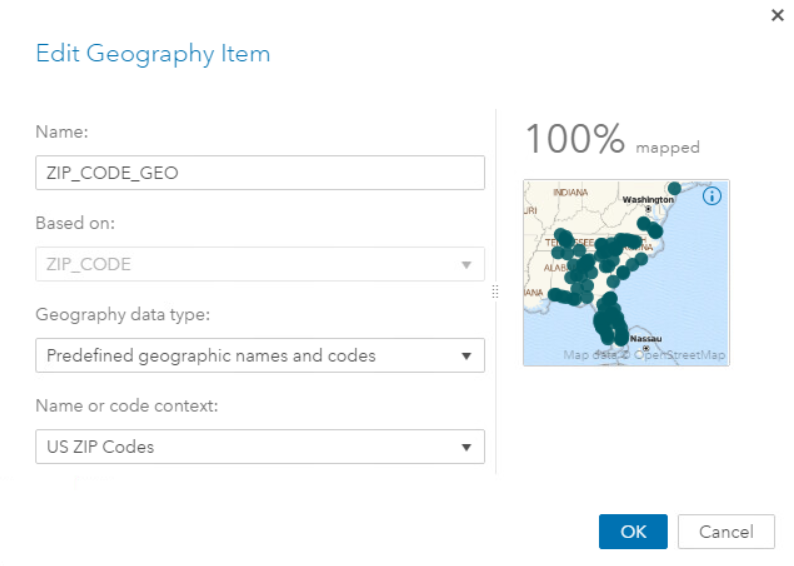 Click the triangle in the drop-down and select US ZIP Codes.The Edit Geography Item dialog displays a preview of the new metadata representation. You see the data items have mapped 100% successfully. Left-click OK to close the Edit Geography Item dialog.On the left, under the Data pane You will see your new data element ZIP_CODE_GEO listed under the Geography section. There are now two levels of granularity of geographic data within this report: STATE_GEO and ZIP_CODE_GEO. Let’s create an interactive hierarchy that combines both geographic elements. Click Data to display the available data elements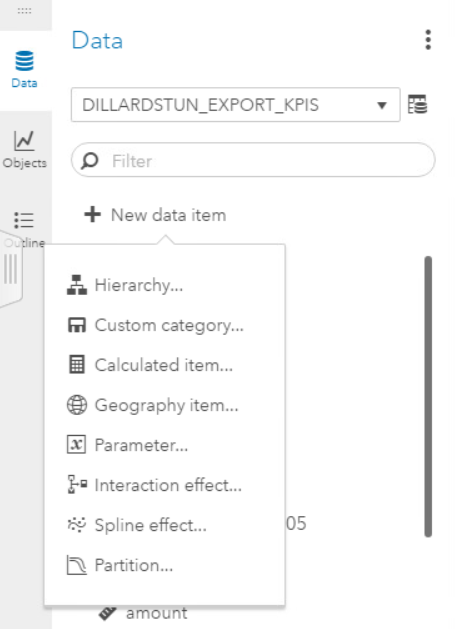 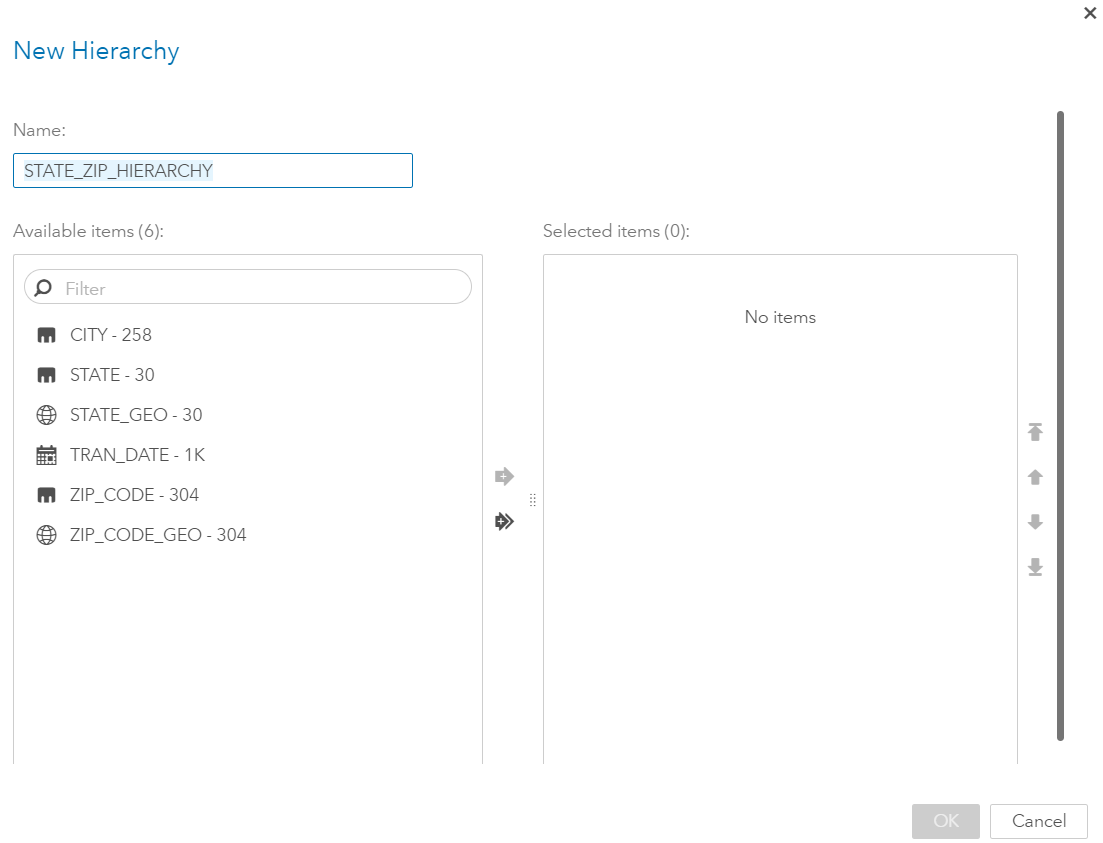 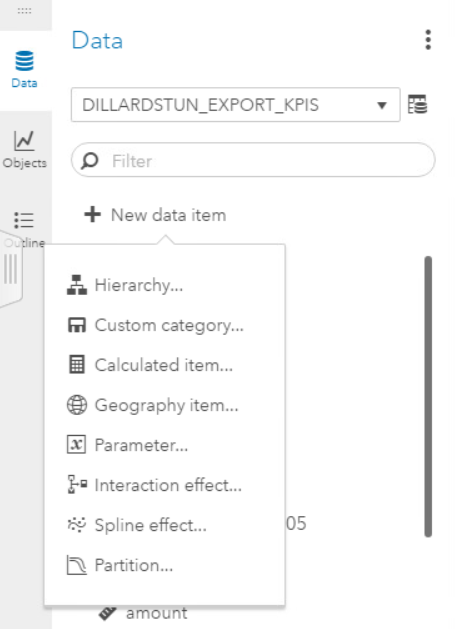 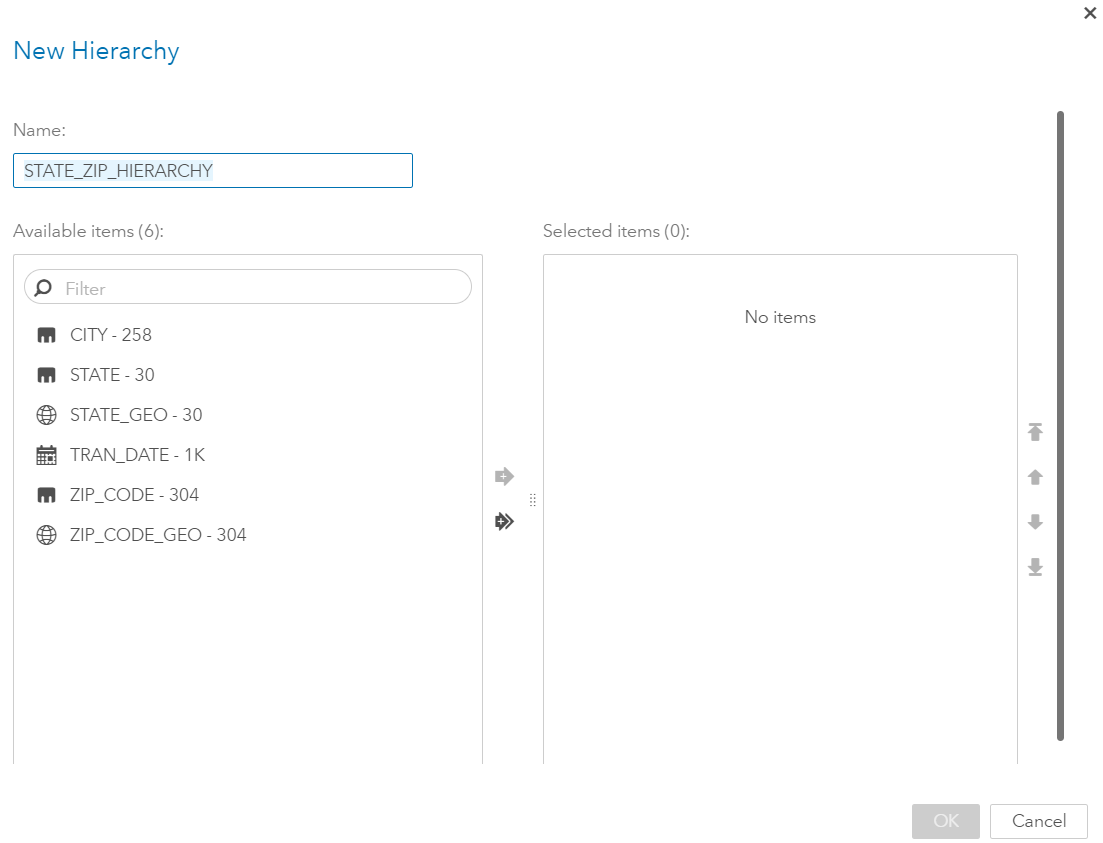 Left-click New data item and left-click Hierarchy…A New Hierarchy dialog will open. Enter STATE_ZIP_HIERARCHY into the Name: field.We need to add the elements to the hierarchy in the correct order, so they are correctly nested together.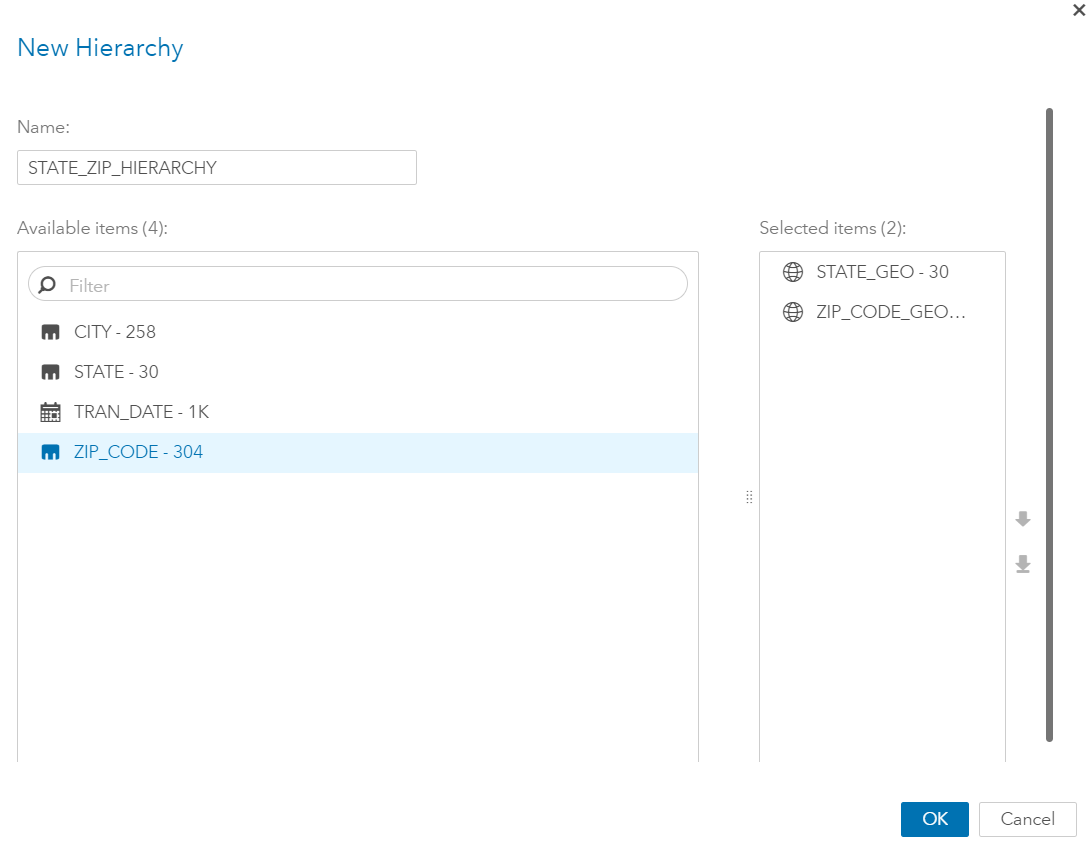 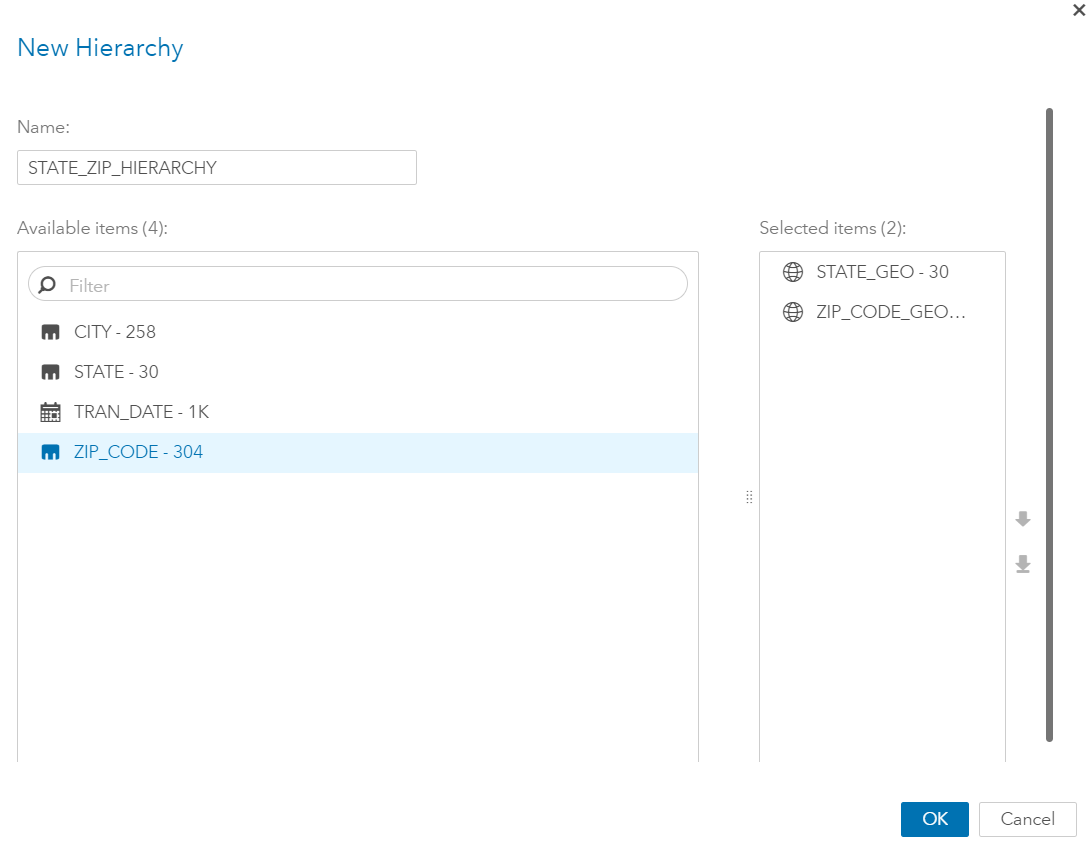  Left-click STATE_GEO and left-click the plus arrow in the center of the dialog. 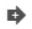 Left-click ZIP_CODE_GEO and left- click the plus arrow in the center of the dialog. Your hierarchy should consist of STATE_GEO at the top of the hierarchy and ZIP_CODE_GEO at the bottom of the hierarchy. Left-click OK to close the New Hierarchy dialog.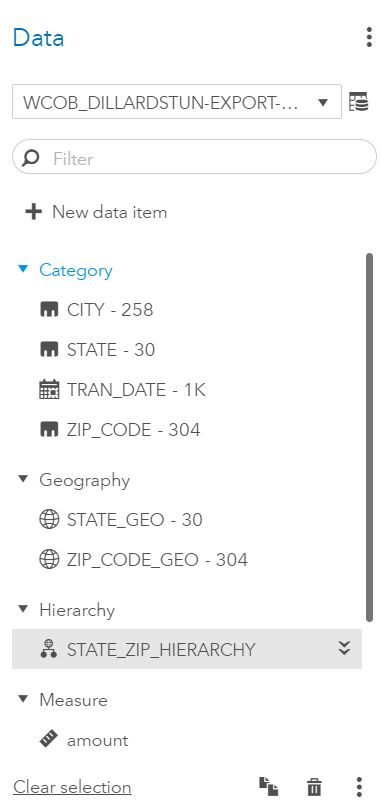 On the left, under the Data pane, you will see you have a new section available: Hierarchy: You will see your new data element STATE_ZIP_HIERARCHY. Create a new visualization from the hierarchy just created.Drag the STATE_ZIP_HIERARCHY onto the Geomap page canvas until Auto-Chart is shown. Because the hierarchy was created from geography variables, the hierarchy is rendered on a geomap. The visualization is displayed at the STATE_GEO level. Remember: the visualization is limited by the report filters at the upper left. You may need to scroll out to zoom to a wider perspective.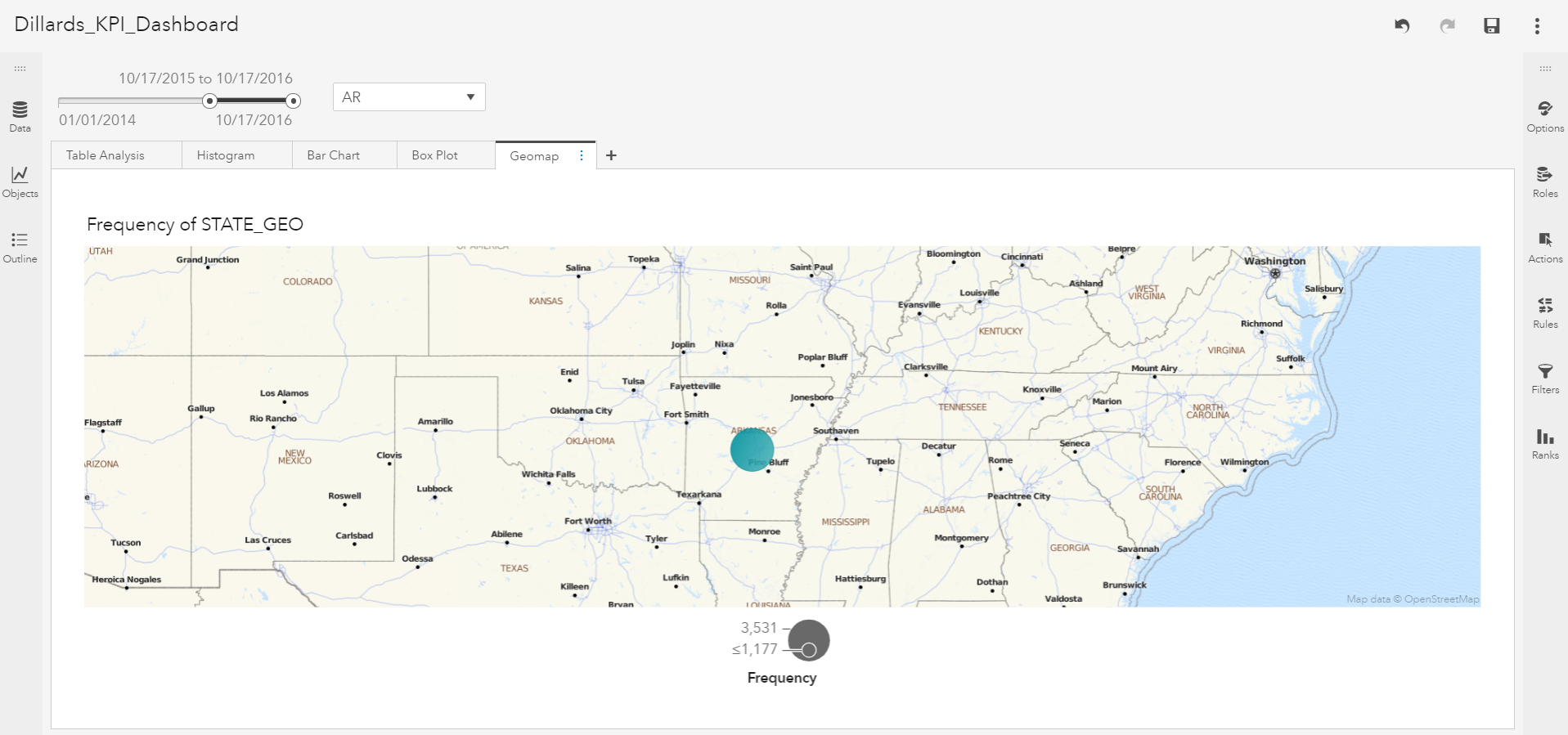 The STATE_ZIP_HIERARCHY is fully interactive and allows you to click through the hierarchy to different levels of granularity. Hover over Arkansas and double click with your left mouse button. The visualization is immediately refreshed and rendered at the ZIP_CODE_GEO level.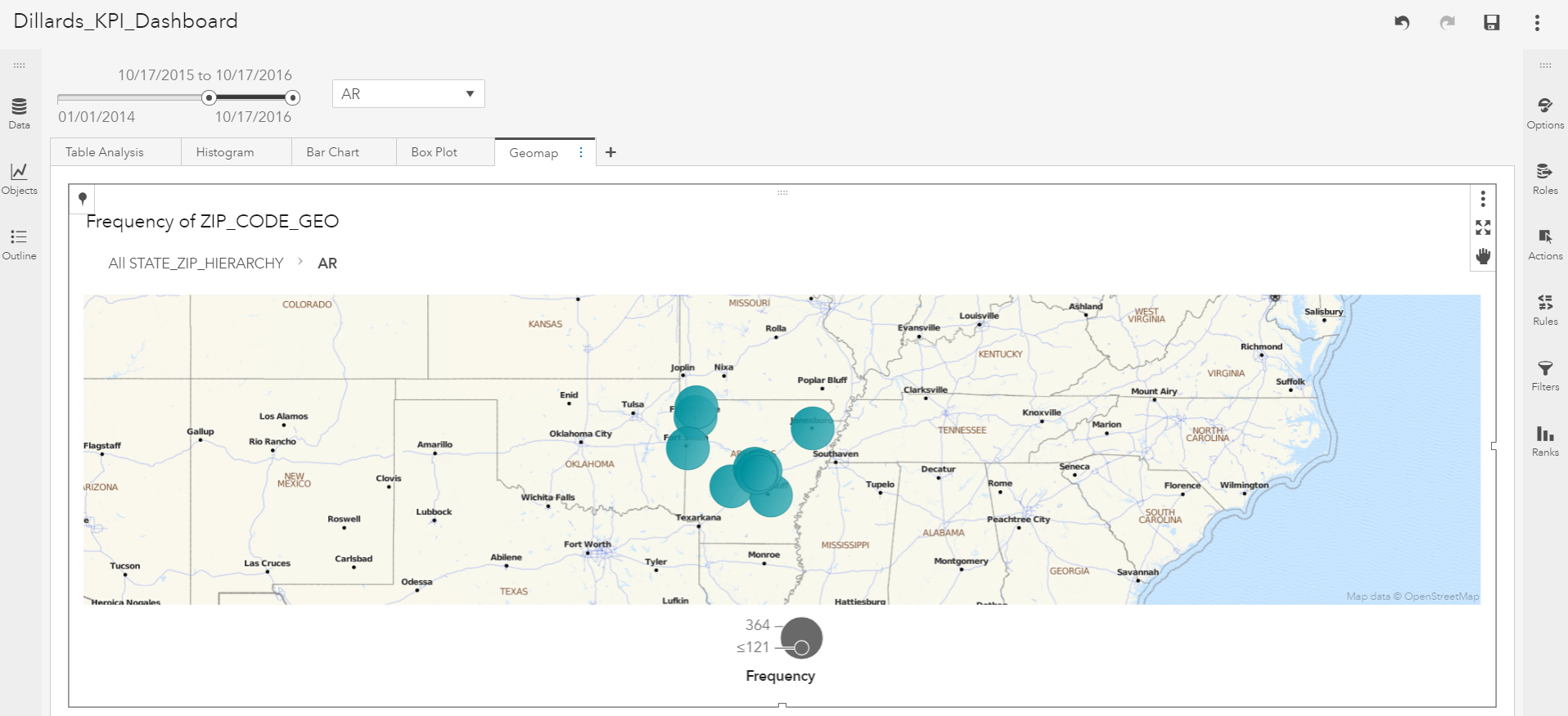 The visualization is showing frequency of occurrence for each of the values within each level of the hierarchy. Let’s add a data element to change the meaning of what is being measured within the visualization. Click the Roles icon on the right paneBelow Size, hover to the right of Frequency until a set of stacked dots appearsClick the stacked dots and a Replace Data Item dialog will appearLeft-click amountThe geomap represents data by state and zip code. Let’s create the store number as an identifier that will help when hovering over the geomap. If your data pane is not displayed on the left, 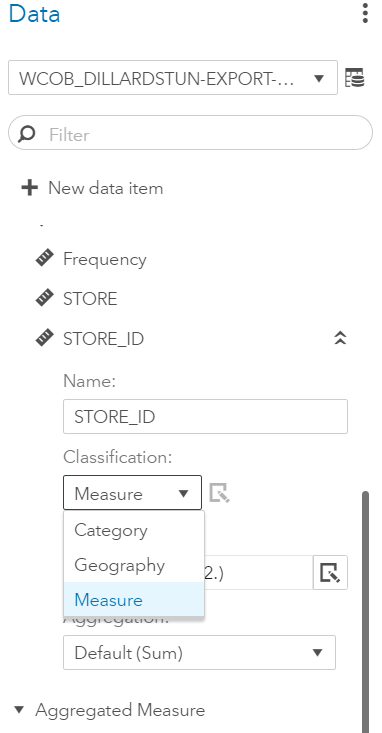 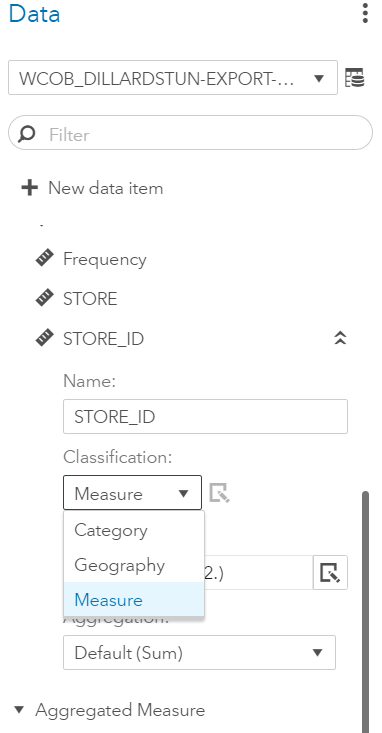 Click Data to display the available data elementsScroll down to the Measures section to find STORERight-click the two vertical arrows  to the right of STORE and left-click DuplicateLeft-click the two vertical arrows  to the right of STORE (1)In the box labeled Name: Enter STORE_IDClick the drop-down next to Classification and select Category.Click your geomap to surround it with a dark line and ensure it is the selected visualizationClick the Roles icon on the right side of the visualization and you will see a listing of the data elements and their roles as they have been assigned to this visualization.If necessary, scroll down to find the Data tip values section. Left-click + Add. An Add Data Items dialog will appear and a list of eligible data elements from the data set will be listed. Place a check mark next to STORE_ID. Click OK. Move the right pane out of the way by clicking the right facing arrows .Click or hover over the large bubble in the center of Arkansas. You will now see this large bubble refers to store 698. Let’s continue to add value to this report as a decision support tool by building a forecast that allows us to project future sales. 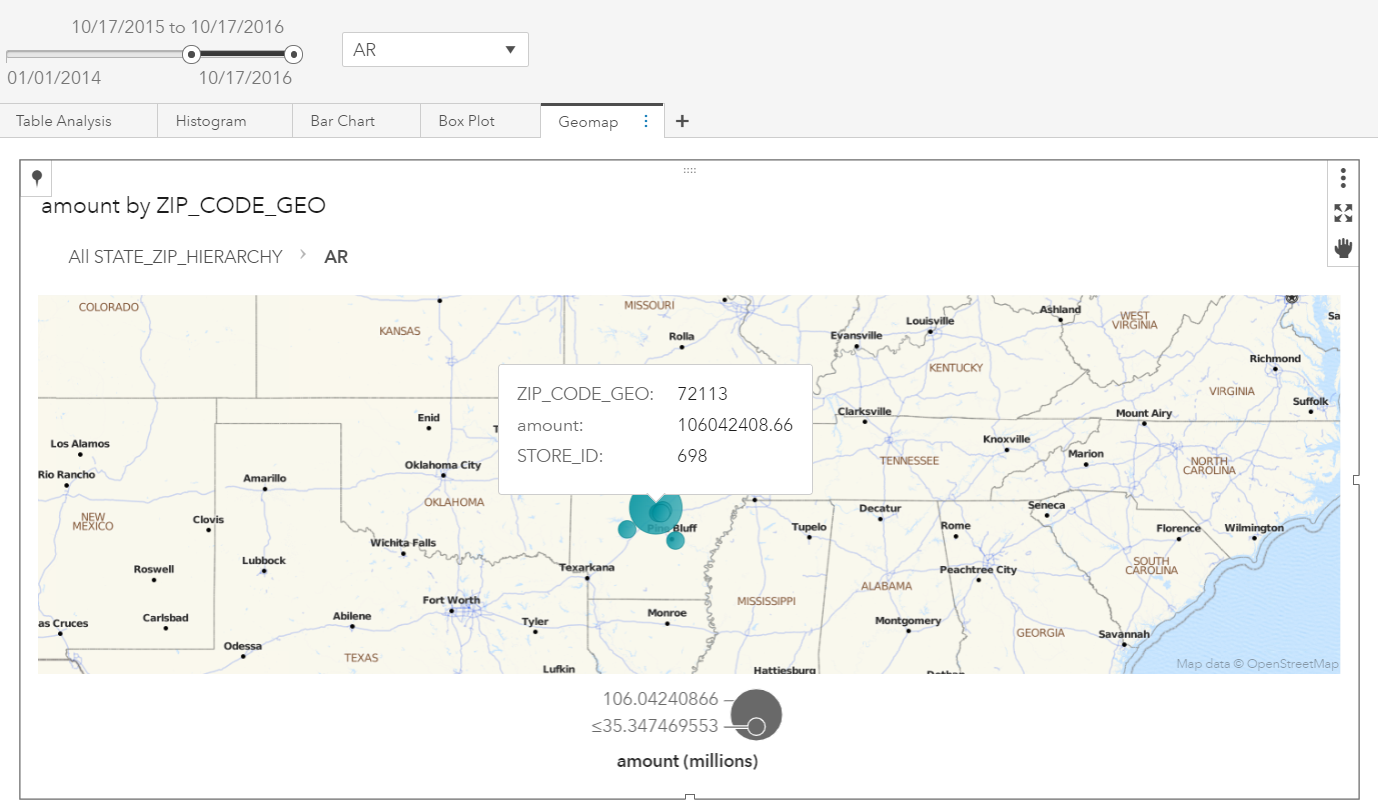 Build a ForecastClick the + to the right of Geomap to create a new page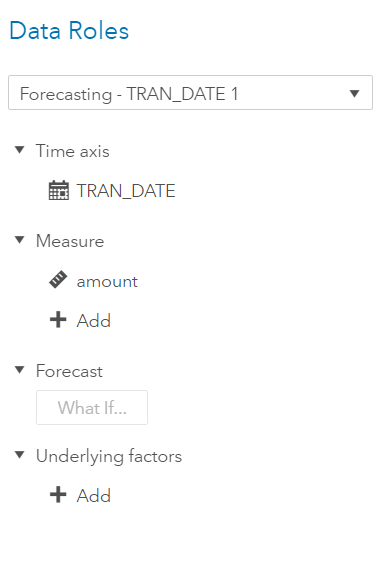 Double-click Page 6 and rename the page ForecastLeft-click the Objects icon on the left paneScroll down to find ForecastingLeft-click Forecasting and drag it onto the canvasOn the right pane, left-click RolesLeft-click + Add below Measure, and select amountLeft-click + Add below Time Axis and select TRAN_DATEThe visualization will create a forecast model with a default of 6 forecast periods. Since our data is represented at the daily level, this means the forecast is created for the six days following the maximum date specified in the slider. We need to extend the value to 30 days following the maximum date.Click the Object icon in the right paneScrolling down to Forecast, and enter 30 into the Forecast horizon boxPress enter on your keyboard and the forecast will updateA forecast will be created for the entire state selected by the drop-down filter at the top of the report. Scroll to zoom into the forecast. Let’s add a filter to this individual visualization to subset the forecast to the individual store level.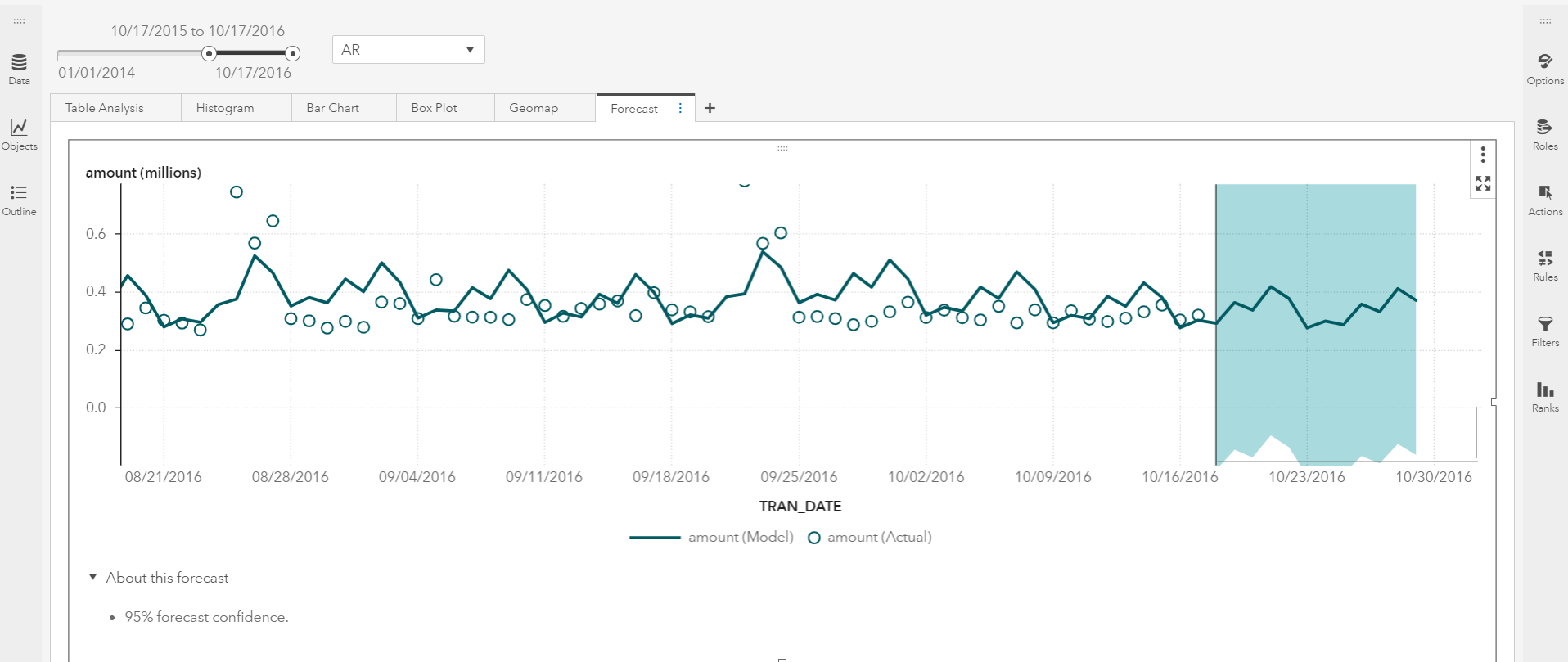 Left-click the Objects icon on the left pane Scroll down to find Button BarLeft-click Button Bar and drag it to the center top of the forecast object until a small blue area spans the forecast visualization and + Button Bar is displayedA button bar has been created and it needs to be assigned a data element. Ensure the button bar is selected and click the Roles icon in the right paneClick + Add below Category and select STORE_IDThe button bar has been added and we need to create an interaction with the forecast visualization on the page. On the right pane, left-click the Actions icon and place a check mark next to Forecasting in the Object Links sectionMove the right pane out of the way by clicking the right facing arrows .Experiment by clicking on the store numbers on the button bar and observing how this filters the forecast visualization. To deselect a store, simply click the store number to deselect it.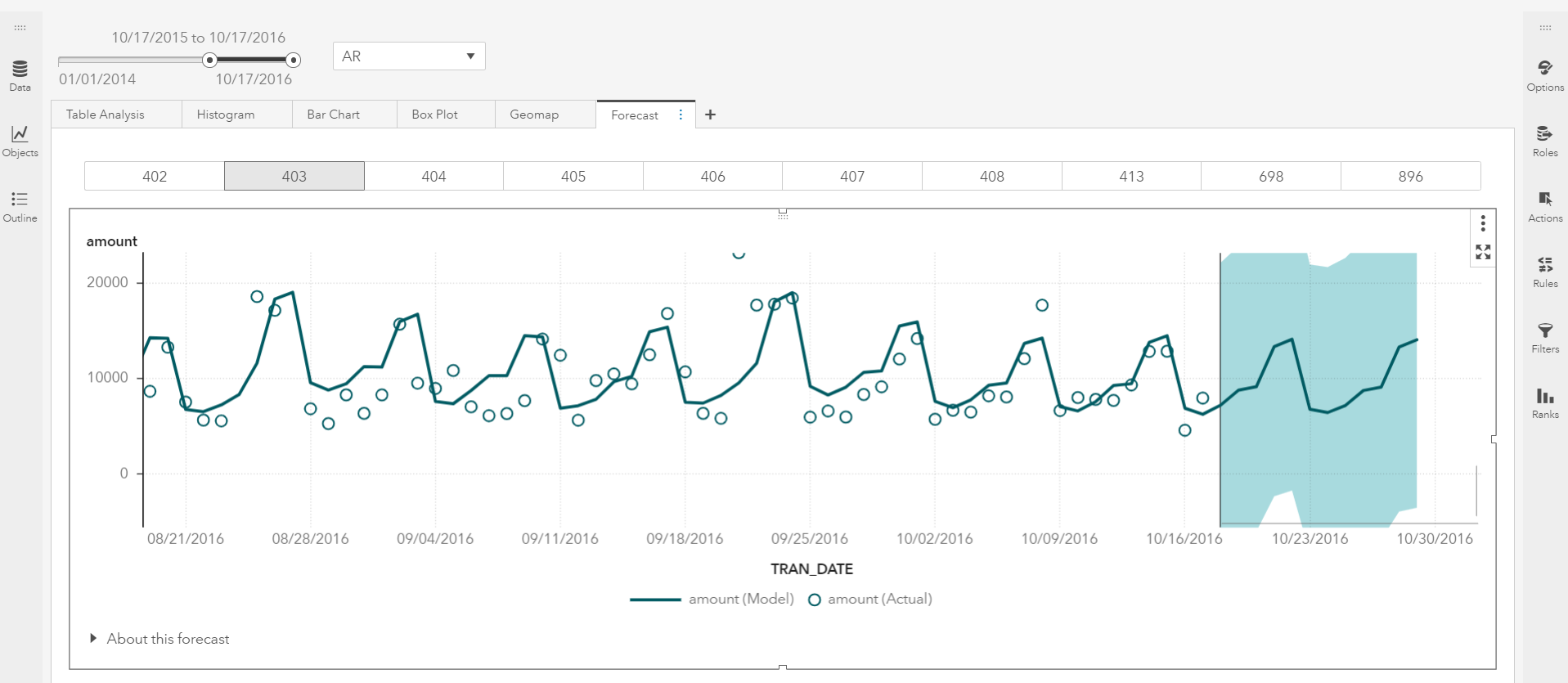 Return to the top of the report and select a different date range and state. Notice the entire report is subset and all pages have been recreated following your selections.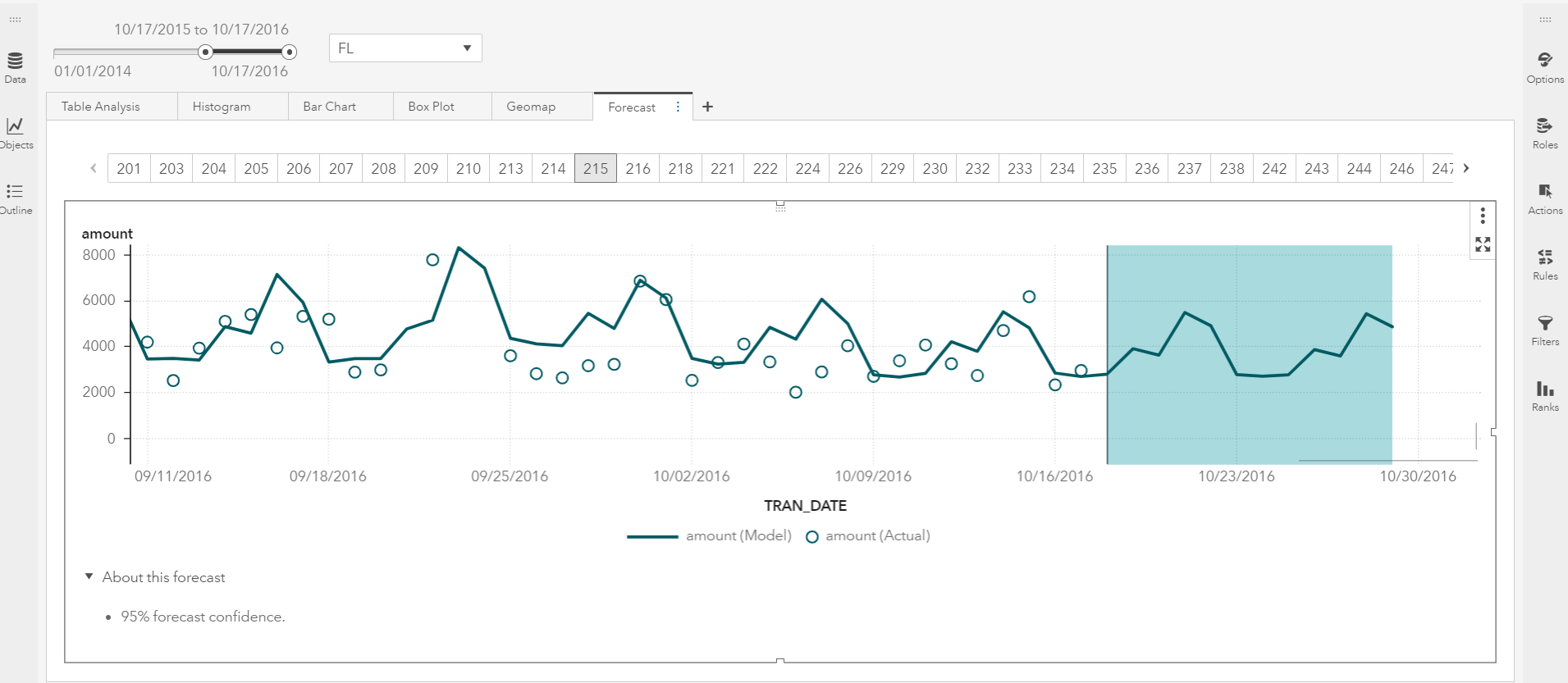 Click the floppy diskette icon at the top of the page to save your report.Congratulations! In a short period of time, you have used in-memory analytics and SAS Visual Analytics on SAS Viya to explore, visualize, and analyze data. Many more in-memory visual tools are available in this interface, including predictive analytics, data mining, and machine learning.